Технічні характеристики товаруМетеостанція Kestrel 5700 Ballistics (з Bluetooth) 7 одиницьХарактеристики вимірювача (реєстрація та відображення даних):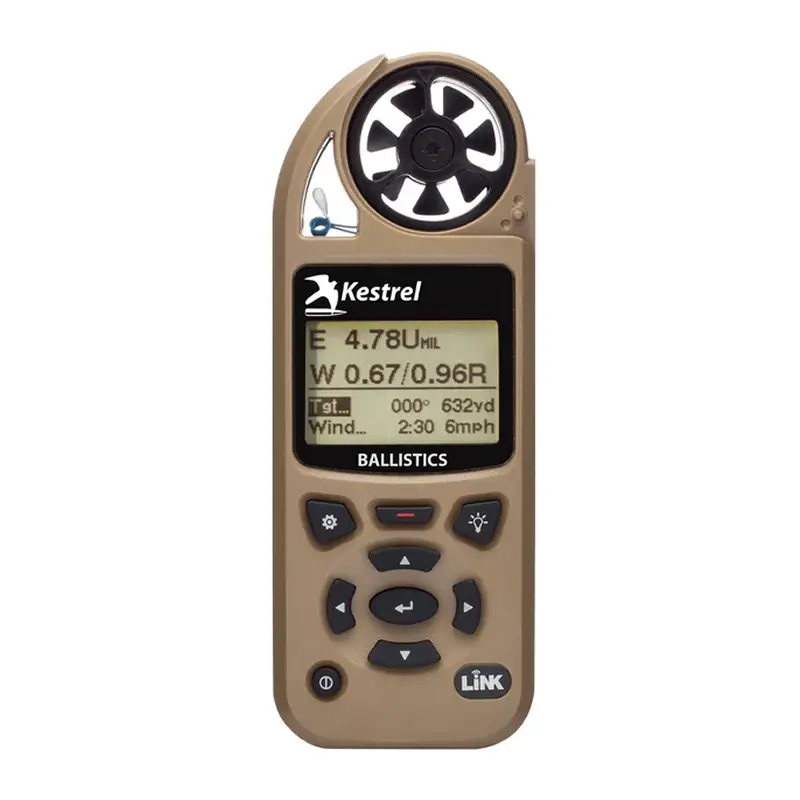 • Барометричний тиск;• Тенденція зміни тиску;• Висота над рівнем моря;• Відносна вологість;• Індекс теплової напруги (показник ймовірності теплового стресу);• Час випадання роси;• Температура за змоченим термометром – термодинамічна межа зниження температури;• Атмосферна щільність;• Наведена температура (Wind Chill, охолодження вітром);• Температура повітря;• швидкість пориву вітру;• Час та дата.Наявність цифрового компасу та можливість вимірювання напрямку вітру: бокового, зустрічного та попутного.Вбудована опція LiNK. Особливості:• Функція використання розширеного алгоритму прикладної балістики G1/G7, використовує прикладну балістичну кульову бібліотеку користувацьких моделей, точне вимірювання профілю опору кулі, включає поправки аеродинамічного стрибка, *Spin Drift та ефекту Коріоліса для досягнення точних дальних пострілів.• Дворежимне підсвічування дисплея: RED – підсвічування зі спеціальним оптичним фільтром (NV – Night Vision), що зменшує рівень яскравості дисплея у синьому та зеленому спектрах до оптимальних значень, для читання в умовах темряви; White backlights – яскраве підсвічування зеленого спектру, що пригнічує відблиски та можливий «засвіт» дисплея при прямому попаданні на нього сонячних променів;• Розширені функції дозволяють зберігати до 3 профілів рушниць і куль і 1 збережену ціль.• Ударостійкий та водонепроникний корпус. Кришка батареї знаходиться в задній частині, приймач батареї захищений від материнської плати, що захистить її, якщо батарея протікає;• Чотири мови (англійська, французька, іспанська, німецька).Комплектація: інструкція (1), ремінь (1), батарея (1), чохол (1) 